Publicado en Zaragoza el 06/04/2021 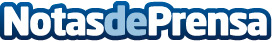 Adecco busca 60 teleoperadores/as en el sector energético en ZaragozaAdecco, líder mundial en la gestión de recursos humanos, seleccionará a 60 teleoperadores/as para trabajar en una importante empresa del sector Contact Center, cuya función será la emisión de llamadas para la comercialización de productos y servicios de luz y gasDatos de contacto:Adecco+34914325630Nota de prensa publicada en: https://www.notasdeprensa.es/adecco-busca-60-teleoperadoresas-en-el-sector Categorias: Aragón Recursos humanos Otras Industrias http://www.notasdeprensa.es